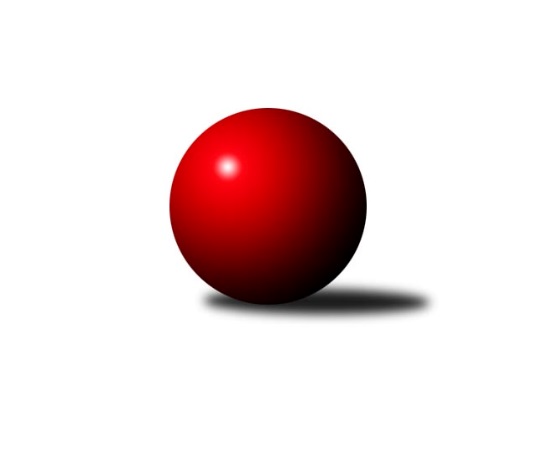 Č.6Ročník 2014/2015	27.10.2014Nejlepšího výkonu v tomto kole: 1680 dosáhlo družstvo: TJ Sokol Chvalíkovice ˝B˝Meziokresní přebor-Bruntál, Opava  2014/2015Výsledky 6. kolaSouhrnný přehled výsledků:Kuželky Horní Benešov	- TJ Kovohutě Břidličná ˝C˝	10:0	1663:1438		26.10.TJ Horní Benešov ˝F˝	- TJ Horní Benešov ˝E˝	6:4	1610:1536		27.10.KK Minerva Opava ˝C˝	- TJ Jiskra Rýmařov ˝C˝	8:2	1654:1634		27.10.RSKK Raciborz	- TJ Kovohutě Břidličná ˝D˝	10:0	1619:1402		27.10.TJ Opava ˝D˝	- TJ Sokol Chvalíkovice ˝B˝	2:8	1643:1680		27.10.Tabulka družstev:	1.	Kuželky Horní Benešov	6	6	0	0	48 : 12 	 	 1680	12	2.	TJ Sokol Chvalíkovice ˝B˝	6	5	0	1	40 : 20 	 	 1610	10	3.	TJ Horní Benešov ˝F˝	6	4	0	2	36 : 24 	 	 1579	8	4.	RSKK Raciborz	6	3	0	3	40 : 20 	 	 1577	6	5.	TJ Kovohutě Břidličná ˝C˝	6	3	0	3	28 : 32 	 	 1518	6	6.	TJ Jiskra Rýmařov ˝C˝	6	2	0	4	24 : 36 	 	 1502	4	7.	TJ Kovohutě Břidličná ˝D˝	6	2	0	4	24 : 36 	 	 1480	4	8.	KK Minerva Opava ˝C˝	6	2	0	4	24 : 36 	 	 1393	4	9.	TJ Horní Benešov ˝E˝	6	2	0	4	22 : 38 	 	 1474	4	10.	TJ Opava ˝D˝	6	1	0	5	14 : 46 	 	 1518	2Podrobné výsledky kola:	 Kuželky Horní Benešov	1663	10:0	1438	TJ Kovohutě Břidličná ˝C˝	Martin Weiss	 	 196 	 205 		401 	 2:0 	 354 	 	171 	 183		Anna Dosedělová	Jaroslav Lakomý	 	 201 	 204 		405 	 2:0 	 350 	 	168 	 182		Lubomír Khýr	Vlastimil Kotrla	 	 199 	 211 		410 	 2:0 	 379 	 	193 	 186		Leoš Řepka ml.	Jaromír Martiník	 	 220 	 227 		447 	 2:0 	 355 	 	192 	 163		Josef Kočařrozhodčí: Nejlepší výkon utkání: 447 - Jaromír Martiník	 TJ Horní Benešov ˝F˝	1610	6:4	1536	TJ Horní Benešov ˝E˝	Pavla Hendrychová	 	 205 	 198 		403 	 2:0 	 377 	 	175 	 202		Roman Swaczyna	Zdeněk Žanda	 	 190 	 210 		400 	 0:2 	 404 	 	172 	 232		Petr Kozák	Miroslav Petřek st.	 	 181 	 198 		379 	 2:0 	 317 	 	142 	 175		Jan Kriwenky	Zdeněk Kment	 	 215 	 213 		428 	 0:2 	 438 	 	221 	 217		Zdeněk Janákrozhodčí: Nejlepší výkon utkání: 438 - Zdeněk Janák	 KK Minerva Opava ˝C˝	1654	8:2	1634	TJ Jiskra Rýmařov ˝C˝	Gabriela Beinhaeurová	 	 228 	 210 		438 	 2:0 	 417 	 	211 	 206		Pavel Přikryl	Oldřich Tomečka	 	 204 	 213 		417 	 2:0 	 409 	 	199 	 210		Stanislav Lichnovský	Stanislav Troják	 	 189 	 174 		363 	 0:2 	 409 	 	202 	 207		Pavel Švan	Radek Fischer	 	 230 	 206 		436 	 2:0 	 399 	 	195 	 204		Miroslav Langerrozhodčí: Nejlepší výkon utkání: 438 - Gabriela Beinhaeurová	 RSKK Raciborz	1619	10:0	1402	TJ Kovohutě Břidličná ˝D˝	Jerzy Kwasný	 	 204 	 213 		417 	 2:0 	 346 	 	150 	 196		Vilém Berger	Artur Tokarski	 	 204 	 183 		387 	 2:0 	 383 	 	193 	 190		Ivo Mrhal st.	Mariusz Gierczak	 	 207 	 199 		406 	 2:0 	 340 	 	160 	 180		Ota Pidima	Ryszard Grygiel	 	 206 	 203 		409 	 2:0 	 333 	 	153 	 180		Luděk Häuslerrozhodčí: Nejlepší výkon utkání: 417 - Jerzy Kwasný	 TJ Opava ˝D˝	1643	2:8	1680	TJ Sokol Chvalíkovice ˝B˝	Josef Klapetek	 	 218 	 201 		419 	 2:0 	 381 	 	205 	 176		Daniel Beinhauer	Karel Michalka	 	 181 	 210 		391 	 0:2 	 448 	 	219 	 229		Otto Mückstein	Milan Franer	 	 219 	 224 		443 	 0:2 	 446 	 	221 	 225		Martin Šumník	Vilibald Marker	 	 196 	 194 		390 	 0:2 	 405 	 	186 	 219		Sabina Trulejovározhodčí: Nejlepší výkon utkání: 448 - Otto MücksteinPořadí jednotlivců:	jméno hráče	družstvo	celkem	plné	dorážka	chyby	poměr kuž.	Maximum	1.	Martin Weiss 	Kuželky Horní Benešov	449.00	304.8	144.3	5.0	2/3	(475)	2.	Jaromír Martiník 	Kuželky Horní Benešov	435.33	295.2	140.1	3.4	3/3	(493)	3.	Vlastimil Kotrla 	Kuželky Horní Benešov	426.58	296.6	130.0	4.2	3/3	(472)	4.	Oldřich Tomečka 	KK Minerva Opava ˝C˝	422.50	294.9	127.6	6.1	2/3	(440)	5.	Petr Kozák 	TJ Horní Benešov ˝E˝	416.33	284.3	132.1	4.0	3/3	(445)	6.	Roman Beinhauer 	TJ Sokol Chvalíkovice ˝B˝	413.50	293.7	119.8	9.3	3/4	(422)	7.	Zdeněk Kment 	TJ Horní Benešov ˝F˝	413.11	285.8	127.3	7.7	3/3	(430)	8.	Jerzy Kwasný 	RSKK Raciborz	410.83	285.9	124.9	6.1	4/4	(417)	9.	Martin Šumník 	TJ Sokol Chvalíkovice ˝B˝	410.00	282.3	127.7	8.2	3/4	(446)	10.	Milan Franer 	TJ Opava ˝D˝	407.75	295.3	112.5	9.1	2/3	(443)	11.	Vladislav Kobelár 	TJ Opava ˝D˝	407.00	285.8	121.2	10.5	3/3	(436)	12.	Otto Mückstein 	TJ Sokol Chvalíkovice ˝B˝	404.50	278.8	125.8	7.7	4/4	(448)	13.	Leoš Řepka ml. 	TJ Kovohutě Břidličná ˝C˝	404.50	280.6	123.9	7.9	4/4	(445)	14.	Mariusz Gierczak 	RSKK Raciborz	401.13	287.1	114.0	7.4	4/4	(420)	15.	Jana Martiníková 	Kuželky Horní Benešov	399.89	282.9	117.0	6.7	3/3	(417)	16.	Radek Fischer 	KK Minerva Opava ˝C˝	398.88	280.6	118.3	6.4	2/3	(439)	17.	Miroslav Petřek  st.	TJ Horní Benešov ˝F˝	396.25	284.8	111.4	10.1	3/3	(401)	18.	Zdeněk Žanda 	TJ Horní Benešov ˝F˝	395.42	281.1	114.3	9.3	3/3	(426)	19.	Jaroslav Zelinka 	TJ Kovohutě Břidličná ˝C˝	393.22	276.8	116.4	8.7	3/4	(432)	20.	Dalibor Krejčiřík 	TJ Sokol Chvalíkovice ˝B˝	393.00	276.3	116.7	7.6	3/4	(411)	21.	Jaroslav Lakomý 	Kuželky Horní Benešov	390.50	265.3	125.3	5.1	2/3	(414)	22.	Gabriela Beinhaeurová 	KK Minerva Opava ˝C˝	387.44	277.2	110.2	7.7	3/3	(438)	23.	Pavel Přikryl 	TJ Jiskra Rýmařov ˝C˝	386.83	270.2	116.7	8.2	4/4	(417)	24.	Zdeněk Janák 	TJ Horní Benešov ˝E˝	383.75	276.5	107.3	8.5	3/3	(443)	25.	Pavel Švan 	TJ Jiskra Rýmařov ˝C˝	380.25	274.1	106.2	9.2	4/4	(414)	26.	Ota Pidima 	TJ Kovohutě Břidličná ˝D˝	379.88	276.0	103.9	10.6	4/4	(419)	27.	Vilém Berger 	TJ Kovohutě Břidličná ˝D˝	378.88	268.8	110.1	9.4	4/4	(423)	28.	Dominik Bracek 	TJ Opava ˝D˝	378.83	273.7	105.2	10.3	3/3	(386)	29.	Pavla Hendrychová 	TJ Horní Benešov ˝F˝	375.75	277.5	98.3	12.8	3/3	(403)	30.	Marek Prusicki 	RSKK Raciborz	372.67	255.3	117.3	7.3	3/4	(380)	31.	Anna Dosedělová 	TJ Kovohutě Břidličná ˝C˝	371.00	272.5	98.5	12.8	4/4	(409)	32.	Stanislav Lichnovský 	TJ Jiskra Rýmařov ˝C˝	369.13	269.1	100.0	13.4	4/4	(409)	33.	Lubomír Bičík 	KK Minerva Opava ˝C˝	368.50	257.5	111.0	11.5	2/3	(396)	34.	Artur Tokarski 	RSKK Raciborz	367.00	261.0	106.0	10.7	3/4	(387)	35.	Miroslav Langer 	TJ Jiskra Rýmařov ˝C˝	365.08	266.3	98.8	13.4	4/4	(420)	36.	Roman Swaczyna 	TJ Horní Benešov ˝E˝	361.50	262.6	98.9	15.9	3/3	(378)	37.	Karel Michalka 	TJ Opava ˝D˝	360.00	267.5	92.5	14.5	2/3	(391)	38.	Lenka Hrnčířová 	KK Minerva Opava ˝C˝	359.00	263.8	95.3	11.8	2/3	(389)	39.	Ladislav Stárek st. 	TJ Kovohutě Břidličná ˝D˝	355.83	262.0	93.8	12.8	3/4	(370)	40.	Stanislav Troják 	KK Minerva Opava ˝C˝	351.75	254.3	97.5	11.5	2/3	(390)	41.	Vilibald Marker 	TJ Opava ˝D˝	345.56	246.0	99.6	14.0	3/3	(399)	42.	Josef Kočař 	TJ Kovohutě Břidličná ˝C˝	344.33	258.0	86.3	15.5	3/4	(355)	43.	Jan Kriwenky 	TJ Horní Benešov ˝E˝	312.75	230.3	82.4	17.8	3/3	(336)		Jan Chovanec 	TJ Opava ˝D˝	429.00	301.0	128.0	10.0	1/3	(429)		František Habrman 	TJ Kovohutě Břidličná ˝C˝	419.00	295.0	124.0	4.0	2/4	(421)		Josef Klapetek 	TJ Opava ˝D˝	418.00	306.0	112.0	5.5	1/3	(419)		Cezary Koczorski 	RSKK Raciborz	414.50	292.0	122.5	7.5	2/4	(426)		Krzysztof Wróblewski 	RSKK Raciborz	406.50	282.5	124.0	4.5	2/4	(418)		Ryszard Grygiel 	RSKK Raciborz	406.33	283.7	122.7	5.7	1/4	(411)		Sabina Trulejová 	TJ Sokol Chvalíkovice ˝B˝	405.00	283.0	122.0	11.0	1/4	(405)		Ivo Mrhal  st.	TJ Kovohutě Břidličná ˝D˝	400.00	279.5	120.5	9.0	2/4	(417)		Antonín Hendrych 	TJ Sokol Chvalíkovice ˝B˝	385.75	276.3	109.5	8.0	2/4	(399)		Daniel Beinhauer 	TJ Sokol Chvalíkovice ˝B˝	381.00	291.0	90.0	22.0	1/4	(381)		Luděk Bambušek 	TJ Jiskra Rýmařov ˝C˝	362.00	265.0	97.0	13.0	1/4	(362)		Markéta Jašková 	TJ Opava ˝D˝	358.00	268.0	90.0	21.0	1/3	(358)		Vladimír Štrbík 	TJ Kovohutě Břidličná ˝D˝	355.75	253.8	102.0	15.0	2/4	(366)		Luděk Häusler 	TJ Kovohutě Břidličná ˝D˝	350.50	243.0	107.5	8.5	2/4	(368)		Lubomír Khýr 	TJ Kovohutě Břidličná ˝C˝	349.75	256.3	93.5	15.8	2/4	(369)Sportovně technické informace:Starty náhradníků:registrační číslo	jméno a příjmení 	datum startu 	družstvo	číslo startu
Hráči dopsaní na soupisku:registrační číslo	jméno a příjmení 	datum startu 	družstvo	Program dalšího kola:7. kolo3.11.2014	po	17:00	TJ Sokol Chvalíkovice ˝B˝ - Kuželky Horní Benešov	3.11.2014	po	17:00	TJ Horní Benešov ˝E˝ - KK Minerva Opava ˝C˝	3.11.2014	po	17:00	TJ Kovohutě Břidličná ˝C˝ - RSKK Raciborz	3.11.2014	po	18:00	TJ Jiskra Rýmařov ˝C˝ - TJ Opava ˝D˝	4.11.2014	út	17:00	TJ Kovohutě Břidličná ˝D˝ - TJ Horní Benešov ˝F˝	9.11.2014	ne	10:00	Kuželky Horní Benešov - RSKK Raciborz (předehrávka z 8. kola)	Nejlepší šestka kola - absolutněNejlepší šestka kola - absolutněNejlepší šestka kola - absolutněNejlepší šestka kola - absolutněNejlepší šestka kola - dle průměru kuželenNejlepší šestka kola - dle průměru kuželenNejlepší šestka kola - dle průměru kuželenNejlepší šestka kola - dle průměru kuželenNejlepší šestka kola - dle průměru kuželenPočetJménoNázev týmuVýkonPočetJménoNázev týmuPrůměr (%)Výkon1xOtto MücksteinChvalíkov. B4481xOtto MücksteinChvalíkov. B1164484xJaromír MartiníkKuželky HB4471xMartin ŠumníkChvalíkov. B115.494461xMartin ŠumníkChvalíkov. B4461xMilan FranerTJ Opava D114.714431xMilan FranerTJ Opava D4433xJaromír MartiníkKuželky HB112.144473xZdeněk JanákHor.Beneš.E4383xZdeněk JanákHor.Beneš.E109.884382xGabriela BeinhaeurováMinerva C4383xJerzy KwasnýRaciborz109.14417